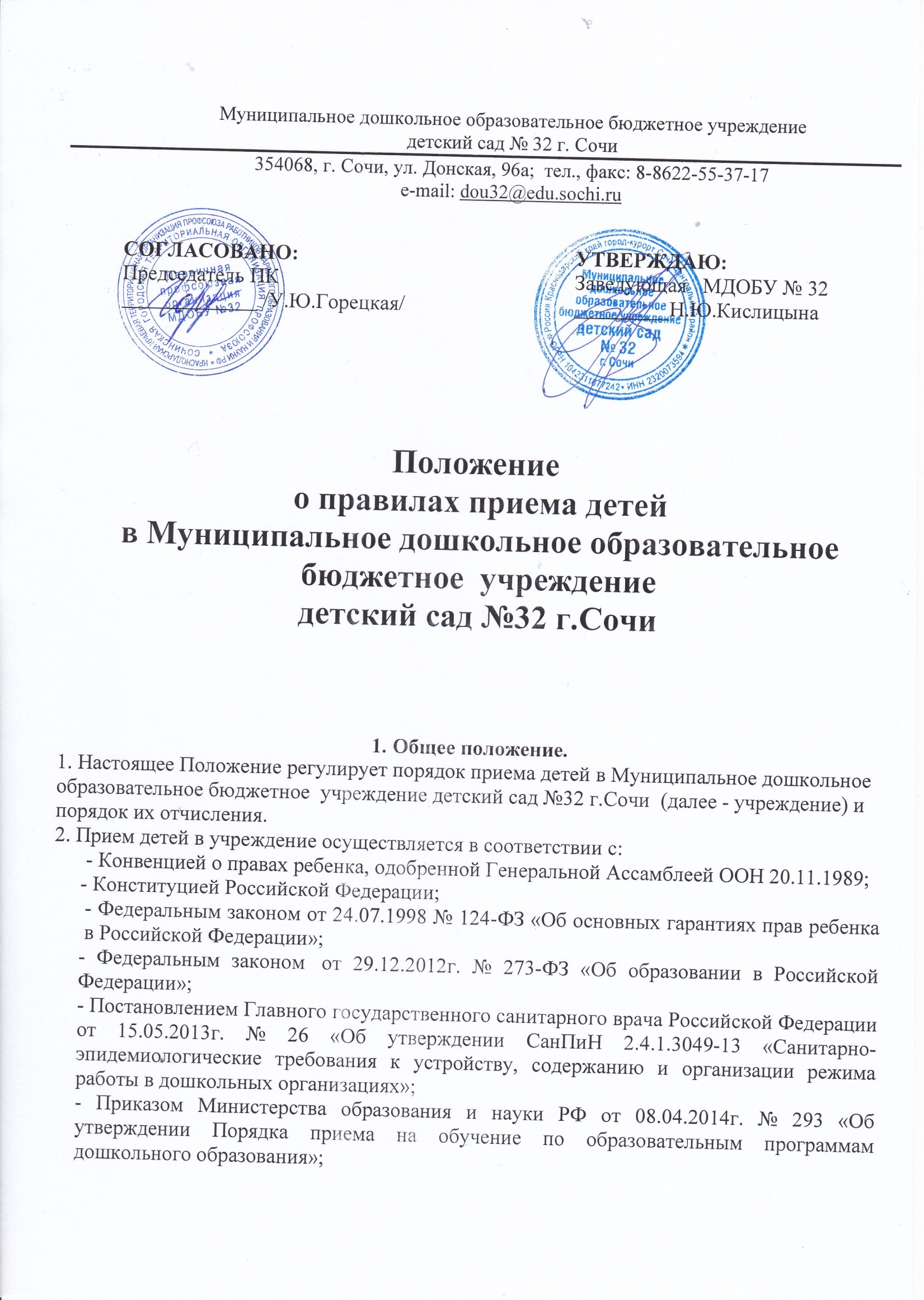 - Уставом учреждения;- иными правовыми актами в сфере образования.Порядок приема в образовательное учреждение.Контингент детей в учреждении формируется в соответствии с возрастом детей и видом образовательного учреждения. Количество детей в учреждении определяется с учетом санитарно-эпидемиологических правил и нормативов.Прием ребенка в учреждение осуществляется на основании направления комиссии по определению детей в муниципальные казенные дошкольные образовательные учреждения Предгорного муниципального района.Для зачисления ребёнка в учреждение родители (законные представители) предоставляют следующие документы:Путевка УОН администрации г.Сочи Медицинская карта ребенка Заявление родителя Свидетельство о рождении ребенка Свидетельство о рождении старших детей Медицинский полис ребенка СНИЛС ребенка СНИЛС родителей Паспорт папы Паспорт мамы Сберегательная книжка/Выписка из лицевого счета Справка о льготе Справка с места работыОдновременно с подачей заявления оформляется согласие на обработкуперсональных данных ребенка, родителей (законных представителей);После предоставления документов, указанных в пункте 3 настоящего Положения руководитель учреждения вносит сведения о ребенке и родителях (законных представителях) в Книгу учета движения детей, листы которой нумеруются, прошиваются и скрепляются подписью руководителя учреждения и печатью учреждения.5. При приеме ребенка в образовательное учреждение последнее обязаноознакомить родителей (законных представителей) с уставом, лицензией на осуществление образовательной деятельности и другими документами, регламентирующими организацию образовательного процесса.6. Взаимоотношения между образовательным учреждением и родителями (законными представителями) регулируются договором, который составляется в 2 экземплярах с выдачей одного экземпляра родителям (законным представителям). Договор включает в себя взаимные права, обязанности и ответственность сторон, возникающие в процессе воспитания, обучения, развития, присмотра, ухода и оздоровления ребенка, длительность пребывания ребенка в учреждении, длительность и причины сохранения места за ребенком на период его отсутствия, порядок отчисления ребенка из образовательного учреждения.9. Зачисление ребенка в образовательное учреждение оформляется приказом руководителя учреждения с указанием фамилии, имени, отчества ребенка, года рождения, номера путевки и даты ее выдачи.На каждого ребенка с момента приема в учреждение руководителемзаводится личное дело.Тестирование детей образовательным учреждением при приёме, атакже при  переводе в другую возрастную группу не проводится.Сохранение за ребенком места в образовательном учреждении.Образовательное учреждение на период отсутствия ребенка по уважительной причине сохраняет за ним место в следующих случаях:- в случае болезни ребенка;- нахождения ребенка на санаторно-курортном лечении;- в случае объявления карантина;- отпуска и временного отсутствия родителей (законных представителей) по уважительной причине (болезнь, командировка, прочее);- в летний период, сроком до 75 дней, вне зависимости от продолжительности отпуска родителей (законных представителей);- в иных случаях по письменному заявлению родителей.Отчисление ребенка из образовательного учреждения.Отчисление ребенка из образовательного учреждения осуществляетсяпо следующим основаниям:- по заявлению родителей (законных представителей);- при наличии медицинского заключения о состоянии здоровья ребенка, препятствующем либо создающем ограничения его пребывания в образовательном учреждении;- в связи с достижением ребенком возраста для поступления в первый класс общеобразовательного учреждения;- в случае досрочного расторжения договора между образовательным учреждением и родителями (законными представителями) ребенка, посещающего образовательное учреждение, в установленном порядке;- в иных случаях.Отчисление ребенка из образовательного учреждения оформляется приказом руководителя.Образовательное учреждение в течение трех дней со дня издания приказа об отчислении ребенка из учреждения информирует об этом родителя (законного представителя).